Future PlansRead what these three people want to do in the future and answer the questions in full sentences. Remember how we form the future tense! (Level 5c – a type grammar)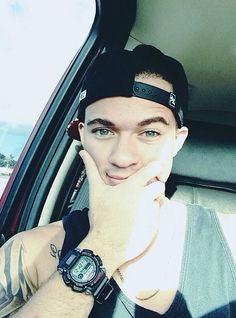 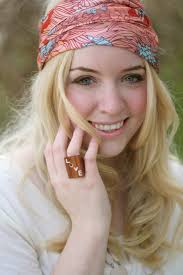 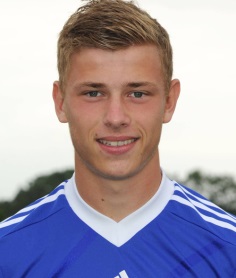  Who is going to be a doctor?Which 2 students will learn  new languages in the future/Will Laurent be able to learn Russian at school?Does Lance think he will become a dancer when he is older? How many students want to travel in the future?Extension.Using the examples above to help you, write about your own plans.If you are not sure what you want to do use your imagination. Folosind exemplele de mai sus pentru a vă ajuta, scrie despre propriile planuri.Dacă nu sunteți sigur ce vrei sa faci folosi imaginatia ta.